ПРАВИТЕЛЬСТВО ПЕНЗЕНСКОЙ ОБЛАСТИПОСТАНОВЛЕНИЕот 12 мая 2014 г. N 306-пПОБ УТВЕРЖДЕНИИ СТРУКТУРЫ, ПОРЯДКА РАЗРАБОТКИ И ОПУБЛИКОВАНИЯЕЖЕГОДНОГО ДОКЛАДА ОБ ОСНОВНЫХ РЕЗУЛЬТАТАХ РЕАЛИЗАЦИИМОЛОДЕЖНОЙ ПОЛИТИКИ В ПЕНЗЕНСКОЙ ОБЛАСТИВ соответствии с частью 2 статьи 7 Закона Пензенской области от 02.04.2021 N 3639-ЗПО "О реализации молодежной политики в Пензенской области", руководствуясь Законом Пензенской области от 22.12.2005 N 906-ЗПО "О Правительстве Пензенской области" (с последующими изменениями), Правительство Пензенской области постановляет:(в ред. Постановления Правительства Пензенской обл. от 16.12.2022 N 1129-пП)1. Утвердить прилагаемые:1.1. Структуру ежегодного доклада об основных результатах реализации молодежной политики в Пензенской области.1.2. Порядок разработки и опубликования ежегодного доклада об основных результатах реализации молодежной политики в Пензенской области.2. Настоящее постановление опубликовать в газете "Пензенские губернские ведомости" и разместить (опубликовать) на официальном сайте Правительства Пензенской области в информационно-телекоммуникационной сети "Интернет".3. Контроль за исполнением настоящего постановления возложить на Председателя Правительства Пензенской области.ГубернаторПензенской областиВ.К.БОЧКАРЕВУтвержденапостановлениемПравительства Пензенской областиот 12 мая 2014 г. N 306-пПСТРУКТУРАЕЖЕГОДНОГО ДОКЛАДА ОБ ОСНОВНЫХ РЕЗУЛЬТАТАХ РЕАЛИЗАЦИИМОЛОДЕЖНОЙ ПОЛИТИКИ В ПЕНЗЕНСКОЙ ОБЛАСТИДоклад является основой для определения приоритетных направлений деятельности по реализации молодежной политики на территории Пензенской области, в том числе формирования плана по реализации молодежной политики на территории Пензенской области, а также для разработки комплекса необходимых мероприятий по совершенствованию нормативного правового регулирования в сфере молодежной политики на территории Пензенской области.Структура ежегодного доклада об основных результатах реализации молодежной политики в Пензенской области (далее - доклад) устанавливает требования к содержанию разделов доклада, системе использования в нем показателей реализации молодежной политики на территории Пензенской области.Доклад состоит из разделов, содержащих следующую информацию.Вступительная часть.Раздел 1. "Количественные показатели".Раздел содержит следующую информацию:а) количество молодых людей в возрасте от 14 до 30 лет по состоянию на 1 января текущего года;б) отношение количества молодых людей к общему количеству населения Пензенской области;в) доля молодых людей, участвующих в мероприятиях по реализации молодежной политики, от общей численности молодых людей в возрасте от 14 до 30 лет;г) количество молодежных объединений и организаций, осуществляющих деятельность на территории Пензенской области.Раздел 2. "Информация о мероприятиях, проведенных в отчетном периоде".Раздел содержит информацию по следующим основным направлениям молодежной политики:а) вовлечение молодежи в предпринимательскую деятельность;б) вовлечение молодежи в инновационную деятельность;в) патриотическое воспитание и подготовка молодежи к военной службе;г) профилактика асоциальных проявлений в молодежной среде;д) вовлечение молодежи в социальную практику;е) поддержка талантливой молодежи;ж) взаимодействие с некоммерческими организациями, осуществляющими деятельность в сфере молодежной политики;з) реализация молодежных проектов и программ;и) взаимодействие с молодежными совещательными структурами.Раздел 3. "Результаты реализации мероприятий, отраженных в государственных и иных программах Пензенской области, реализующих мероприятия в сфере молодежной политики".Раздел содержит следующую информацию:- анализ эффективности реализации государственных программ Пензенской области, подпрограмм государственных программ Пензенской области, иных программ Пензенской области, реализующих мероприятия в сфере молодежной политики;- статистические коэффициенты реализации молодежной политики.Раздел 4. "Информация о реализации молодежной политики на территории Пензенской области в разрезе муниципальных районов и городских округов Пензенской области".Раздел 5. "Приоритетные задачи реализации молодежной политики на территории Пензенской области на очередной год".Заключение.УтвержденпостановлениемПравительства Пензенской областиот 12 мая 2014 г. N 306-пППОРЯДОКРАЗРАБОТКИ И ОПУБЛИКОВАНИЯ ЕЖЕГОДНОГО ДОКЛАДА ОБ ОСНОВНЫХРЕЗУЛЬТАТАХ РЕАЛИЗАЦИИ МОЛОДЕЖНОЙ ПОЛИТИКИ В ПЕНЗЕНСКОЙОБЛАСТИ1. Ежегодный доклад об основных результатах реализации молодежной политики в Пензенской области (далее - доклад) является официальным документом, подготавливаемым во исполнение части 2 статьи 7 Закона Пензенской области от 02.04.2021 N 3639-ЗПО "О реализации молодежной политики в Пензенской области" в целях обеспечения органов государственной власти, органов местного самоуправления и иных заинтересованных лиц систематизированной аналитической информацией об основных результатах реализации молодежной политики в Пензенской области.(в ред. Постановления Правительства Пензенской обл. от 16.12.2022 N 1129-пП)2. Доклад разрабатывается Министерством образования Пензенской области ежегодно.3. Основными источниками информации для подготовки доклада являются государственная статистическая отчетность сферы молодежной политики, мониторинговые исследования, социологические исследования, значения показателей государственных и иных программ Пензенской области, реализующих мероприятия в сфере молодежной политики.4. Подготовленный проект доклада ежегодно в срок до 01 июня вносится Министерством образования Пензенской области в Правительство Пензенской области на рассмотрение и размещается (опубликовывается) на официальном сайте Министерства образования Пензенской области в информационно-телекоммуникационной сети "Интернет".5. Рассмотренный Правительством Пензенской области доклад направляется в Законодательное Собрание Пензенской области.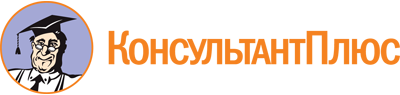 Постановление Правительства Пензенской обл. от 12.05.2014 N 306-пП
(ред. от 16.12.2022)
"Об утверждении структуры, порядка разработки и опубликования ежегодного доклада об основных результатах реализации молодежной политики в Пензенской области"Документ предоставлен КонсультантПлюс

www.consultant.ru

Дата сохранения: 25.06.2023
 Список изменяющих документов(в ред. Постановления Правительства Пензенской обл. от 16.12.2022 N 1129-пП)КонсультантПлюс: примечание.Закон Пензенской обл. от 22.12.2005 N 906-ЗПО утратил силу в связи с принятием Закона Пензенской обл. от 21.04.2023 N 4007-ЗПО. Действующие нормы по данному вопросу содержатся в Законе Пензенской обл. от 21.04.2023 N 4006-ЗПО.Список изменяющих документов(в ред. Постановления Правительства Пензенской обл.от 16.12.2022 N 1129-пП)